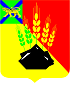 ДУМАМИХАЙЛОВСКОГО МУНИЦИПАЛЬНОГО РАЙОНАР Е Ш Е Н И Е                                                         с. Михайловка   22.06.2023 г.                                                                                                     № 350Об утверждении перечня движимого имущества,находящегося в государственной собственности Приморского края, передаваемого в собственностьМихайловского муниципального районаВ соответствии с Федеральным законом РФ от 06.10.2003 № 131-ФЗ «Об общих принципах организации местного самоуправления в Российской Федерации», частью 11 статьи 154 Федерального закона от 22.08.2004 № 122-ФЗ «О внесении изменений в законодательные акты Российской Федерации и признании утратившими силу некоторых законодательных актов Российской Федерации в связи с принятием федеральных законов «О внесении изменений и дополнений в Федеральный закон «Об общих принципах организации законодательных (представительных) и исполнительных органов государственной власти субъектов Российской Федерации» и «Об общих принципах организации местного самоуправления в Российской Федерации», постановлением Правительства РФ от 13.06.2006 № 374 «О перечнях документов, необходимых для принятия решения о передаче имущества из федеральной собственности в собственность субъекта Российской Федерации или муниципальную собственность, из собственности субъекта Российской Федерации в федеральную собственность или муниципальную собственность, из муниципальной собственности в федеральную собственность или собственность субъекта Российской Федерации», Положением о порядке управления, владения и распоряжения имуществом, находящимся в муниципальной собственности Михайловского муниципального района, утвержденным решением Думы Михайловского муниципального района от 21.06.2016 № 93, на основании распоряжений Правительства Приморского края о распределении школьных автобусов муниципальным образованиям и краевым государственным образовательным учреждениям Приморского края от 19.12.2022 № 819-рп, от  25.04.2023 № 237-рп, руководствуясь Уставом Михайловского муниципального района, Дума Михайловского муниципального районаР Е Ш И Л А:1. Утвердить перечень движимого имущества, находящегося в государственной собственности Приморского края, передаваемого в собственность Михайловского муниципального района:1.1. Автобус ПАЗ 320570-02, идентификационный номер –X1M3205XXN0002520, категория транспортного средства – D, год выпуска  транспортного средства – 2022, номер двигателя – 524500М1007260, шасси № – отсутствует, кузов № – X1M3205XXN0002520, цвет – желтый, мощность двигателя, кВт – 98,7, регистрационный знак М672ТХ125, свидетельство о регистрации ТС - 99 42 091263, электронный паспорт транспортного средства 164301049130141, инвентарный номер 51116I0000147;1.2. Автобус ГАЗ-A67R43, идентификационный номер – X96A67R43P0023733, категория транспортного средства – D, год выпуска транспортного средства – 2023,        номер двигателя – A27500N1002227, шасси № – отсутствует, кузов № – X96A67R43P0023733, цвет – желтый, мощность двигателя, кВт	 – 78,5, регистрационный знак Н934СВ125, свидетельство о регистрации ТС – 99 48 943201, электронный паспорт транспортного средства 164301056354700, инвентарный номер 51116I0000251;1.3. Автобус ГАЗ-A67R43, идентификационный номер – X96A67R43P0023659, категория транспортного средства – D, год выпуска транспортного средства – 2023, номер двигателя – A27500N1001879, шасси № – отсутствует, кузов № – X96A67R43P0023659, цвет – желтый, мощность двигателя, кВт – 78,5, регистрационный знак Н908СВ125, свидетельство о регистрации ТС – 99 48 943202, электронный паспорт транспортного средства 164301056354644, инвентарный номер 51116I0000247.2. Настоящее решение вступает в силу с момента подписания.Председатель Думы Михайловскогомуниципального района                                                                Н.Н. Мельничук